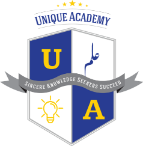 THANK YOU FOR APPLYING FOR THIS POST.ADDITIONAL INFORMATION FOR MONITORING PURPOSESJob Application FormPlease complete all sections of this form as your application will not be considered for short listing if deficient. Please use additional sheets wherever needed, marking them with the title of the relevant section.Please email the completed form to: personnel@uniqueacademy.educationData Protection NoticeThroughout this form we ask for some personal data about you. We’ll only use this data in line with dataprotection legislation and process your data for one or more of the following reasons permitted in law:You have given us your consentWe must process it to comply with our legal obligationsVacancy InformationVacancy InformationVacancy InformationVacancy InformationPlease state the post applied for:Would you consider job sharing?Yes No Do you wish to be added to the school mailing list? Yes No Personal DetailsPersonal DetailsPersonal DetailsPersonal DetailsPersonal DetailsPersonal DetailsPersonal DetailsPersonal DetailsPersonal DetailsPersonal DetailsPersonal DetailsPersonal DetailsPersonal DetailsPersonal DetailsPersonal DetailsPersonal DetailsForenames Forenames Forenames SurnameSurnameTitleTitleTitlePrevious Name(s)Previous Name(s)Previous Name(s)Previous Name(s)Previous Name(s)Home address Home address Home address Home address Postcode Postcode Postcode National Insurance No:National Insurance No:National Insurance No:National Insurance No:Date of Birth:Date of Birth:Date of Birth:Do you have a DBS certificate?Do you have a DBS certificate?Do you have a DBS certificate?Do you have a DBS certificate?Do you have a DBS certificate?Do you have a DBS certificate?Do you have a DBS certificate?Do you have a DBS certificate?Do you have a DBS certificate?Do you have a DBS certificate?Do you have a DBS certificate?Do you have a DBS certificate?Do you have a DBS certificate?Do you have a DBS certificate?Yes   No Yes   No If Yes, please provide your DBS (Disclosure and Barring Service) certificate number: If Yes, please provide your DBS (Disclosure and Barring Service) certificate number: If Yes, please provide your DBS (Disclosure and Barring Service) certificate number: If Yes, please provide your DBS (Disclosure and Barring Service) certificate number: If Yes, please provide your DBS (Disclosure and Barring Service) certificate number: If Yes, please provide your DBS (Disclosure and Barring Service) certificate number: If Yes, please provide your DBS (Disclosure and Barring Service) certificate number: If Yes, please provide your DBS (Disclosure and Barring Service) certificate number: If Yes, please provide your DBS (Disclosure and Barring Service) certificate number: If Yes, please provide your DBS (Disclosure and Barring Service) certificate number: If Yes, please provide your DBS (Disclosure and Barring Service) certificate number: If Yes, please provide your DBS (Disclosure and Barring Service) certificate number: If Yes, please provide your DBS (Disclosure and Barring Service) certificate number: If Yes, please provide your DBS (Disclosure and Barring Service) certificate number: On what date did you receive this?On what date did you receive this?On what date did you receive this?On what date did you receive this?On what date did you receive this?On what date did you receive this?On what date did you receive this?On what date did you receive this?On what date did you receive this?On what date did you receive this?On what date did you receive this?What organisation applied for this on your behalf?What organisation applied for this on your behalf?What organisation applied for this on your behalf?What organisation applied for this on your behalf?What organisation applied for this on your behalf?What organisation applied for this on your behalf?What organisation applied for this on your behalf?What organisation applied for this on your behalf?What organisation applied for this on your behalf?What organisation applied for this on your behalf?What organisation applied for this on your behalf?Are you signed up to the online DBS update service?Are you signed up to the online DBS update service?Are you signed up to the online DBS update service?Are you signed up to the online DBS update service?Are you signed up to the online DBS update service?Are you signed up to the online DBS update service?Are you signed up to the online DBS update service?Are you signed up to the online DBS update service?Are you signed up to the online DBS update service?Are you signed up to the online DBS update service?Are you signed up to the online DBS update service?Are you signed up to the online DBS update service?Are you signed up to the online DBS update service?Are you signed up to the online DBS update service?Yes   No Yes   No Have you the right to work in the United Kingdom?Have you the right to work in the United Kingdom?Have you the right to work in the United Kingdom?Have you the right to work in the United Kingdom?Have you the right to work in the United Kingdom?Have you the right to work in the United Kingdom?Have you the right to work in the United Kingdom?Have you the right to work in the United Kingdom?Have you the right to work in the United Kingdom?Have you the right to work in the United Kingdom?Have you the right to work in the United Kingdom?Have you the right to work in the United Kingdom?Have you the right to work in the United Kingdom?Have you the right to work in the United Kingdom?Yes   No Yes   No Is this subject to a Work Permit?Is this subject to a Work Permit?Is this subject to a Work Permit?Is this subject to a Work Permit?Is this subject to a Work Permit?Is this subject to a Work Permit?Is this subject to a Work Permit?Is this subject to a Work Permit?Is this subject to a Work Permit?Is this subject to a Work Permit?Is this subject to a Work Permit?Is this subject to a Work Permit?Is this subject to a Work Permit?Is this subject to a Work Permit?Yes   No Yes   No Are you related to an employee or trustee of the school? Are you related to an employee or trustee of the school? Are you related to an employee or trustee of the school? Are you related to an employee or trustee of the school? Are you related to an employee or trustee of the school? Are you related to an employee or trustee of the school? Are you related to an employee or trustee of the school? Are you related to an employee or trustee of the school? Are you related to an employee or trustee of the school? Are you related to an employee or trustee of the school? Are you related to an employee or trustee of the school? Are you related to an employee or trustee of the school? Are you related to an employee or trustee of the school? Are you related to an employee or trustee of the school? Yes   No Yes   No If yes, please provide names and state the relationship. Use additional sheets if necessary.If yes, please provide names and state the relationship. Use additional sheets if necessary.If yes, please provide names and state the relationship. Use additional sheets if necessary.If yes, please provide names and state the relationship. Use additional sheets if necessary.If yes, please provide names and state the relationship. Use additional sheets if necessary.If yes, please provide names and state the relationship. Use additional sheets if necessary.If yes, please provide names and state the relationship. Use additional sheets if necessary.If yes, please provide names and state the relationship. Use additional sheets if necessary.If yes, please provide names and state the relationship. Use additional sheets if necessary.If yes, please provide names and state the relationship. Use additional sheets if necessary.If yes, please provide names and state the relationship. Use additional sheets if necessary.If yes, please provide names and state the relationship. Use additional sheets if necessary.If yes, please provide names and state the relationship. Use additional sheets if necessary.If yes, please provide names and state the relationship. Use additional sheets if necessary.If yes, please provide names and state the relationship. Use additional sheets if necessary.If yes, please provide names and state the relationship. Use additional sheets if necessary.1) Name:1) Name:Relationship:Relationship:Relationship:Relationship:Relationship:Relationship:Relationship:Relationship:2) Name:2) Name:Relationship:Relationship:Relationship:Relationship:Relationship:Relationship:Relationship:Relationship:3) Name:3) Name:Relationship:Relationship:Relationship:Relationship:Relationship:Relationship:Relationship:Relationship:Work phone number:Work phone number:Home landline:Home landline:Home landline:Mobile:Mobile:E-mail addresses:1)1)1)1)1)1)1)1)2)2)2)2)2)2)2)Secondary Education (beginning with the most recent)Secondary Education (beginning with the most recent)Secondary Education (beginning with the most recent)Secondary Education (beginning with the most recent)Secondary Education (beginning with the most recent)Name and Address of SchoolFromToSubject (e.g. English, Maths etc; list all)Qualifications gained and grades(e.g. GCSE, B)Further and Higher Education (beginning with the most recent)Further and Higher Education (beginning with the most recent)Further and Higher Education (beginning with the most recent)Further and Higher Education (beginning with the most recent)Further and Higher Education (beginning with the most recent)Further and Higher Education (beginning with the most recent)Further and Higher Education (beginning with the most recent)Further and Higher Education (beginning with the most recent)Further and Higher Education (beginning with the most recent)Further and Higher Education (beginning with the most recent)Further and Higher Education (beginning with the most recent)Further and Higher Education (beginning with the most recent)Further and Higher Education (beginning with the most recent)Further and Higher Education (beginning with the most recent)Name and address of College/UniversityName and address of College/UniversityName and address of College/UniversityFrom (date) to (date)Full-time or part-timeSubject studied Subject studied Subject studied Qualifications achieved with dates and grades (e.g. 30/06/2005, A level Maths, B)Qualifications achieved with dates and grades (e.g. 30/06/2005, A level Maths, B)Qualifications achieved with dates and grades (e.g. 30/06/2005, A level Maths, B)Qualifications achieved with dates and grades (e.g. 30/06/2005, A level Maths, B)Qualifications achieved with dates and grades (e.g. 30/06/2005, A level Maths, B)Qualifications achieved with dates and grades (e.g. 30/06/2005, A level Maths, B)WORK EXPERIENCEPlease state all periods of employment in any position. Including new roles assigned through promotion within the same institution, as separate jobs. Please state whether any period of service was on behalf of a supply agency. Please state all periods of previous employment even if not directly relevant to the post your applying for.WORK EXPERIENCEPlease state all periods of employment in any position. Including new roles assigned through promotion within the same institution, as separate jobs. Please state whether any period of service was on behalf of a supply agency. Please state all periods of previous employment even if not directly relevant to the post your applying for.WORK EXPERIENCEPlease state all periods of employment in any position. Including new roles assigned through promotion within the same institution, as separate jobs. Please state whether any period of service was on behalf of a supply agency. Please state all periods of previous employment even if not directly relevant to the post your applying for.WORK EXPERIENCEPlease state all periods of employment in any position. Including new roles assigned through promotion within the same institution, as separate jobs. Please state whether any period of service was on behalf of a supply agency. Please state all periods of previous employment even if not directly relevant to the post your applying for.WORK EXPERIENCEPlease state all periods of employment in any position. Including new roles assigned through promotion within the same institution, as separate jobs. Please state whether any period of service was on behalf of a supply agency. Please state all periods of previous employment even if not directly relevant to the post your applying for.WORK EXPERIENCEPlease state all periods of employment in any position. Including new roles assigned through promotion within the same institution, as separate jobs. Please state whether any period of service was on behalf of a supply agency. Please state all periods of previous employment even if not directly relevant to the post your applying for.WORK EXPERIENCEPlease state all periods of employment in any position. Including new roles assigned through promotion within the same institution, as separate jobs. Please state whether any period of service was on behalf of a supply agency. Please state all periods of previous employment even if not directly relevant to the post your applying for.WORK EXPERIENCEPlease state all periods of employment in any position. Including new roles assigned through promotion within the same institution, as separate jobs. Please state whether any period of service was on behalf of a supply agency. Please state all periods of previous employment even if not directly relevant to the post your applying for.WORK EXPERIENCEPlease state all periods of employment in any position. Including new roles assigned through promotion within the same institution, as separate jobs. Please state whether any period of service was on behalf of a supply agency. Please state all periods of previous employment even if not directly relevant to the post your applying for.WORK EXPERIENCEPlease state all periods of employment in any position. Including new roles assigned through promotion within the same institution, as separate jobs. Please state whether any period of service was on behalf of a supply agency. Please state all periods of previous employment even if not directly relevant to the post your applying for.WORK EXPERIENCEPlease state all periods of employment in any position. Including new roles assigned through promotion within the same institution, as separate jobs. Please state whether any period of service was on behalf of a supply agency. Please state all periods of previous employment even if not directly relevant to the post your applying for.WORK EXPERIENCEPlease state all periods of employment in any position. Including new roles assigned through promotion within the same institution, as separate jobs. Please state whether any period of service was on behalf of a supply agency. Please state all periods of previous employment even if not directly relevant to the post your applying for.WORK EXPERIENCEPlease state all periods of employment in any position. Including new roles assigned through promotion within the same institution, as separate jobs. Please state whether any period of service was on behalf of a supply agency. Please state all periods of previous employment even if not directly relevant to the post your applying for.WORK EXPERIENCEPlease state all periods of employment in any position. Including new roles assigned through promotion within the same institution, as separate jobs. Please state whether any period of service was on behalf of a supply agency. Please state all periods of previous employment even if not directly relevant to the post your applying for.A) MOST RECENT POST OF EMPLOYMENT (if applicable)A) MOST RECENT POST OF EMPLOYMENT (if applicable)A) MOST RECENT POST OF EMPLOYMENT (if applicable)A) MOST RECENT POST OF EMPLOYMENT (if applicable)A) MOST RECENT POST OF EMPLOYMENT (if applicable)A) MOST RECENT POST OF EMPLOYMENT (if applicable)A) MOST RECENT POST OF EMPLOYMENT (if applicable)A) MOST RECENT POST OF EMPLOYMENT (if applicable)A) MOST RECENT POST OF EMPLOYMENT (if applicable)A) MOST RECENT POST OF EMPLOYMENT (if applicable)A) MOST RECENT POST OF EMPLOYMENT (if applicable)A) MOST RECENT POST OF EMPLOYMENT (if applicable)A) MOST RECENT POST OF EMPLOYMENT (if applicable)A) MOST RECENT POST OF EMPLOYMENT (if applicable)Name and address of employer Postcode Postcode Postcode Job title Date of appointment: Date of appointment: Date of appointment: Date of appointment: Date of appointment: Present salary and grade:Notice Period required if in post:Notice Period required if in post:Notice Period required if in post:Notice Period required if in post:Notice Period required if in post:Reason for leaving, if not in post:Date of leaving:Date of leaving:Date of leaving:Date of leaving:Date of leaving:Please give a brief description of your present duties and responsibilities below.Please give a brief description of your present duties and responsibilities below.Please give a brief description of your present duties and responsibilities below.Please give a brief description of your present duties and responsibilities below.Please give a brief description of your present duties and responsibilities below.Please give a brief description of your present duties and responsibilities below.Please give a brief description of your present duties and responsibilities below.Please give a brief description of your present duties and responsibilities below.Please give a brief description of your present duties and responsibilities below.Please give a brief description of your present duties and responsibilities below.Please give a brief description of your present duties and responsibilities below.Please give a brief description of your present duties and responsibilities below.Please give a brief description of your present duties and responsibilities below.Please give a brief description of your present duties and responsibilities below.B) PREVIOUS POSTS OF EMPLOYMENT (if applicable)(please state all, even if not relevant to the post you are applying for)B) PREVIOUS POSTS OF EMPLOYMENT (if applicable)(please state all, even if not relevant to the post you are applying for)B) PREVIOUS POSTS OF EMPLOYMENT (if applicable)(please state all, even if not relevant to the post you are applying for)B) PREVIOUS POSTS OF EMPLOYMENT (if applicable)(please state all, even if not relevant to the post you are applying for)B) PREVIOUS POSTS OF EMPLOYMENT (if applicable)(please state all, even if not relevant to the post you are applying for)B) PREVIOUS POSTS OF EMPLOYMENT (if applicable)(please state all, even if not relevant to the post you are applying for)B) PREVIOUS POSTS OF EMPLOYMENT (if applicable)(please state all, even if not relevant to the post you are applying for)B) PREVIOUS POSTS OF EMPLOYMENT (if applicable)(please state all, even if not relevant to the post you are applying for)B) PREVIOUS POSTS OF EMPLOYMENT (if applicable)(please state all, even if not relevant to the post you are applying for)B) PREVIOUS POSTS OF EMPLOYMENT (if applicable)(please state all, even if not relevant to the post you are applying for)B) PREVIOUS POSTS OF EMPLOYMENT (if applicable)(please state all, even if not relevant to the post you are applying for)B) PREVIOUS POSTS OF EMPLOYMENT (if applicable)(please state all, even if not relevant to the post you are applying for)B) PREVIOUS POSTS OF EMPLOYMENT (if applicable)(please state all, even if not relevant to the post you are applying for)B) PREVIOUS POSTS OF EMPLOYMENT (if applicable)(please state all, even if not relevant to the post you are applying for)Name and address of employerName and address of employerPosition held and duties involvedPosition held and duties involvedPosition held and duties involvedPosition held and duties involvedPosition held and duties involvedFrom (date) to (date)From (date) to (date)Full/Part-time & hrs per weekFull/Part-time & hrs per weekFull/Part-time & hrs per weekReason for leavingReason for leavingTRAININGPlease state all professional development courses and training undertaken during the past 5 years.TRAININGPlease state all professional development courses and training undertaken during the past 5 years.TRAININGPlease state all professional development courses and training undertaken during the past 5 years.TRAININGPlease state all professional development courses and training undertaken during the past 5 years.CourseDurationDate of courseFull/Part-time(state hrs)SELECTION CRITERIAThe information you provide in your personal statement will be used to assess your application. The selection criteria for the post are set out in the accompanying job description and person specification. Your personal statement should state in sufficient detail how the skills, knowledge, experience and personal qualities you have meet the selection criteria. You should also demonstrate that you meet the requirements of the job by giving examples of work done in the past.SUPPORTING STATEMENTOutline how the experience, skills and training you have gained both inside and outside paid work or through study meet the selection criteria for the post you have applied for. Please make full use of this section as short listing is conducted on the basis of the application form and statement only. (Maximum 700 words)ReferencesReferencesReferencesReferences will be taken up for short-listed candidates.Please give the name and addresses of four referees here. One must be your present, or most recent, employer, another must be a recent employer. These referees must be members of senior leadership/management. If you have more than one job, it will be necessary for you to provide details of all your employers even if there are more than two. The other two referees must be individuals of social standing due to their professional or community role, who know you well. For example, these can be a community leader you have met with often, an imam of a masjid you frequent, a GP that you see frequently, an accountant that you have had dealings with and so on.Please use additional sheets if necessary. Please indicate whether you have done that here: YES / NO.References will be taken up for short-listed candidates.Please give the name and addresses of four referees here. One must be your present, or most recent, employer, another must be a recent employer. These referees must be members of senior leadership/management. If you have more than one job, it will be necessary for you to provide details of all your employers even if there are more than two. The other two referees must be individuals of social standing due to their professional or community role, who know you well. For example, these can be a community leader you have met with often, an imam of a masjid you frequent, a GP that you see frequently, an accountant that you have had dealings with and so on.Please use additional sheets if necessary. Please indicate whether you have done that here: YES / NO.Referee NameReferee NamePosition held and relationship to youPosition held and relationship to youOrganisationOrganisationAddress Postcode Telephone E-mailReferee NameReferee NamePosition held and relationship to youPosition held and relationship to youOrganisationOrganisationAddress Postcode Telephone E-mailReferee NameReferee NamePosition held and relationship to youPosition held and relationship to youOrganisationOrganisationAddress Postcode Telephone E-mailReferee NameReferee NamePosition held and relationship to youPosition held and relationship to youOrganisationOrganisationAddress Postcode Telephone E-mailREHABILITATION OF OFFENDERS ACTPlease read carefuIIyBecause of the nature of the work for which you are applying, this post is exempt from the provision of the Rehabilitation of Offenders (Exceptions) (Amendments) Order 1986. Applicants are, therefore, not entitled to withhold information about convictions which for other purposes are “spent” under the Provisions of the Act and, in the event of employment, any failure to disclose such convictions could result in a dismissal or disciplinary action by the school. Any information given will be kept completely confidential and will be considered only in relation to any application for positions to which the Order applies. You are asked to note that a check will be carried out on Police records for details of any criminal offence.REHABILITATION OF OFFENDERS ACTPlease read carefuIIyBecause of the nature of the work for which you are applying, this post is exempt from the provision of the Rehabilitation of Offenders (Exceptions) (Amendments) Order 1986. Applicants are, therefore, not entitled to withhold information about convictions which for other purposes are “spent” under the Provisions of the Act and, in the event of employment, any failure to disclose such convictions could result in a dismissal or disciplinary action by the school. Any information given will be kept completely confidential and will be considered only in relation to any application for positions to which the Order applies. You are asked to note that a check will be carried out on Police records for details of any criminal offence.REHABILITATION OF OFFENDERS ACTPlease read carefuIIyBecause of the nature of the work for which you are applying, this post is exempt from the provision of the Rehabilitation of Offenders (Exceptions) (Amendments) Order 1986. Applicants are, therefore, not entitled to withhold information about convictions which for other purposes are “spent” under the Provisions of the Act and, in the event of employment, any failure to disclose such convictions could result in a dismissal or disciplinary action by the school. Any information given will be kept completely confidential and will be considered only in relation to any application for positions to which the Order applies. You are asked to note that a check will be carried out on Police records for details of any criminal offence.Have you ever been convicted of a criminal offence?Have you ever been convicted of a criminal offence?Yes   No If ‘yes’ to any of the questions, please detail on a separate sheet, place in a sealed envelope and attach to this form. Responses will be treated kept private confidential.If ‘yes’ to any of the questions, please detail on a separate sheet, place in a sealed envelope and attach to this form. Responses will be treated kept private confidential.If ‘yes’ to any of the questions, please detail on a separate sheet, place in a sealed envelope and attach to this form. Responses will be treated kept private confidential.Signature      Date    Date    DISQUALIFICATIONDISQUALIFICATIONDISQUALIFICATIONIf you have selected ‘yes’ to any of these questions, please detail on a separate sheet, place in a sealed envelope and attach to this form. Responses will be kept private and confidential.If you have selected ‘yes’ to any of these questions, please detail on a separate sheet, place in a sealed envelope and attach to this form. Responses will be kept private and confidential.If you have selected ‘yes’ to any of these questions, please detail on a separate sheet, place in a sealed envelope and attach to this form. Responses will be kept private and confidential.SignatureDate Date DECLARATION I hereby certify that, to the best of my knowledge and belief, the information given in this application is true and accurate. I understand that if the information is false and misleading it will disqualify me from appointment or could lead to dismissal or disciplinary action after appointment.NOTEShould any of the particulars furnished in answer to any questions in this form be found to be false within the knowledge of the candidate or should there be any wilful omission or suppression of any material fact, the candidate will, if appointed, be liable to be dismissed.DECLARATION I hereby certify that, to the best of my knowledge and belief, the information given in this application is true and accurate. I understand that if the information is false and misleading it will disqualify me from appointment or could lead to dismissal or disciplinary action after appointment.NOTEShould any of the particulars furnished in answer to any questions in this form be found to be false within the knowledge of the candidate or should there be any wilful omission or suppression of any material fact, the candidate will, if appointed, be liable to be dismissed.SignatureDatePlease note that you will be required to sign the form if you are invited to an interview.Please note that you will be required to sign the form if you are invited to an interview.GENERAL DATA PROTECTION REGULATIONSIn order to process your application you are requested to complete and return this application form. Unique Academy (UA) will treat the information you have provided in accordance with the provisions of the General Data Protection Regulations, including ensuring it is kept confidentially, is not passed onto to a third party without your consent and, for unsuccessful candidates, is erased within 12 months.EQUAL OPPORTUNITES STATEMENTUnique Academy (UA) complies with the provisions of the Equality Act 2010DISABILITYThe Disability Discrimination Act 1995 (DDA) protects people with disabilities. The DDA defines a person as disabled if they have a physical or mental impairment, which has a substantial and long term (i.e. has lasted or is expected to last at least 12 months) and has an adverse effect on the person’s ability to carry out normal day-to-day activities.DISABILITYThe Disability Discrimination Act 1995 (DDA) protects people with disabilities. The DDA defines a person as disabled if they have a physical or mental impairment, which has a substantial and long term (i.e. has lasted or is expected to last at least 12 months) and has an adverse effect on the person’s ability to carry out normal day-to-day activities.DISABILITYThe Disability Discrimination Act 1995 (DDA) protects people with disabilities. The DDA defines a person as disabled if they have a physical or mental impairment, which has a substantial and long term (i.e. has lasted or is expected to last at least 12 months) and has an adverse effect on the person’s ability to carry out normal day-to-day activities.Do you consider yourself to have a disability according to the terms given in the DDA?Do you consider yourself to have a disability according to the terms given in the DDA?Yes No If you have answered yes to having a disability, please let us know how we can support you at the interview.If you have answered yes to having a disability, please let us know how we can support you at the interview.Yes No Please tick if any of the following types of disability apply to you. People may experience more than one type of disability, in which case tick all the types that apply. If your disability does not fit any of the types, please mark ‘Other’ and state your disability.Please tick if any of the following types of disability apply to you. People may experience more than one type of disability, in which case tick all the types that apply. If your disability does not fit any of the types, please mark ‘Other’ and state your disability.Please tick if any of the following types of disability apply to you. People may experience more than one type of disability, in which case tick all the types that apply. If your disability does not fit any of the types, please mark ‘Other’ and state your disability.Sensory impairment, such as being blind, having a serious visual impairment or being deaf or having a serious hearing impairment.Sensory impairment, such as being blind, having a serious visual impairment or being deaf or having a serious hearing impairment.Yes No Physical impairment, such as difficulty using your arms or mobility issues, which means using a wheelchair or crutches.Physical impairment, such as difficulty using your arms or mobility issues, which means using a wheelchair or crutches.Yes No Learning disability (such as down’s syndrome or dyslexia) or cognitive impairment (such as autism or head injury).Learning disability (such as down’s syndrome or dyslexia) or cognitive impairment (such as autism or head injury).Yes No Mental health condition, such as depression.Mental health condition, such as depression.Yes No Any OtherAny OtherYes No If you ticked ‘yes’ to the question above, please state the disability:ETHNICITYPlease select one category below and then tick the appropriate box within that section to indicate your ethnic background. If you are ticking one of the ‘Any other’ boxes please state your ethnicity in the space provided.ETHNICITYPlease select one category below and then tick the appropriate box within that section to indicate your ethnic background. If you are ticking one of the ‘Any other’ boxes please state your ethnicity in the space provided.WhiteBritish Irish Other White background Please state __________________MixedWhite & Black Caribbean White & Black African White & Black AsianAny other mixed background Please state ____________________ Asian or Asian British Indian Pakistani BangladeshiAny other mixed background Please state ______________________Black or Black BritishCaribbean  African Any other background Please state ______________Chinese or other Ethnic groupChinese Any other background Please state_________________ MEDIAWhere did you hear about the vacancy?School website       TES      Other website(s) please state____________________ School employee/trustees Please state the name: _____________________________________